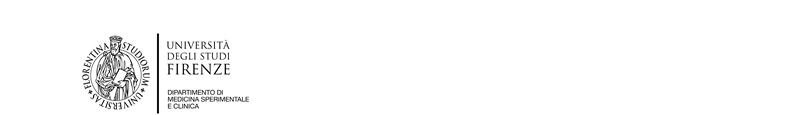 AVVISO PUBBLICO PER DATA MANAGEMENT PROGETTO CVIDOME MULTI-OMIC CHARACTERIZATION OF COMMON VARIABLE IMMUNODEFIENCY Valutazione titoliRosa Di Pierro: 30 pt.Il responsabile del procedimentoDott.ssa Raffaella Rita de Angelis